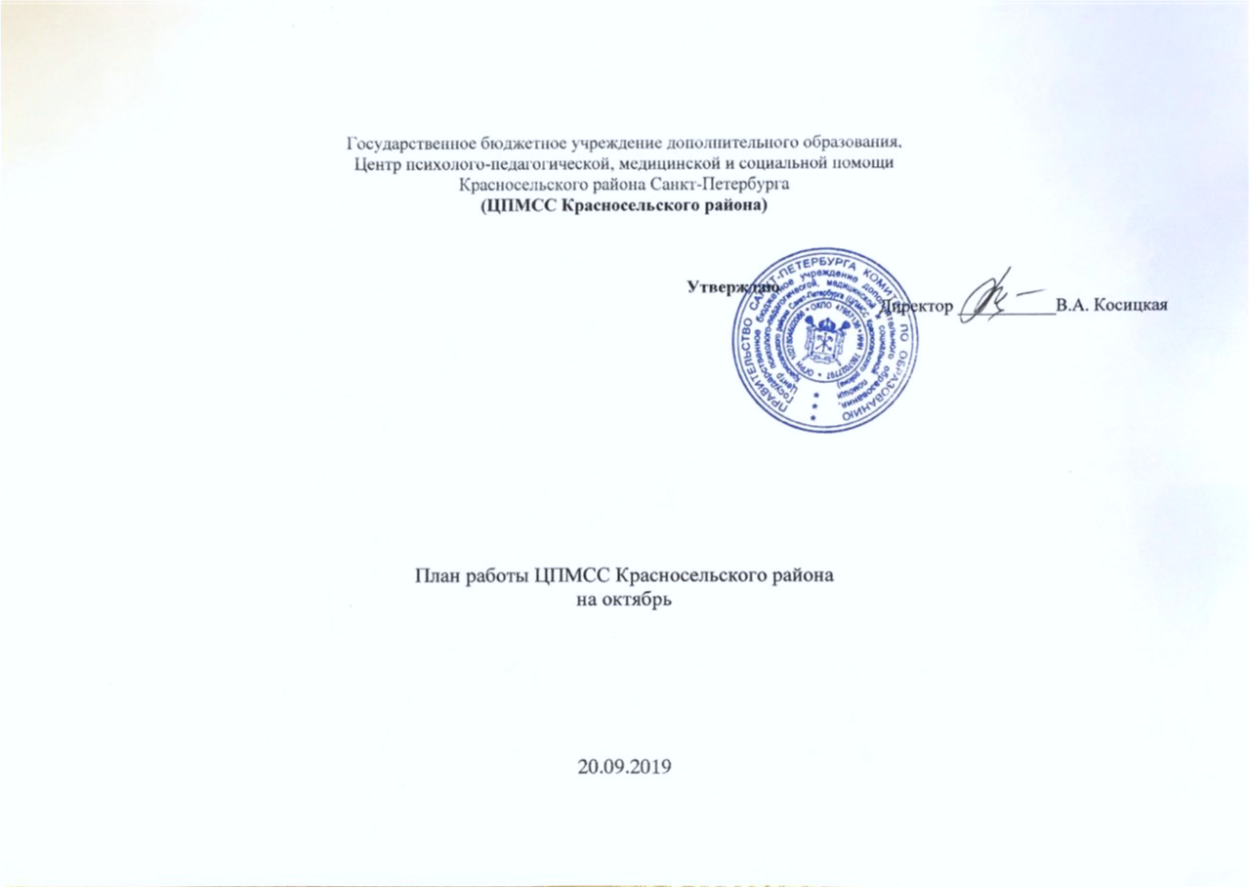 Наименование деятельностиСрокСодержание работыОтветственныйРайонные и городские мероприятия07.10.19 – 10.10.19Организация районного конкурса «Семья – территория здоровья»Игнатова И.Н., заведующий ЦПР Районные и городские мероприятия08.10.19 – 15.10.19Участие специалистов ЦПМСС в организации социально – психологического тестирования на предмет раннего выявления употребления наркотических веществ.Игнатова И.Н., заведующий ЦПР Районные и городские мероприятия09.10.201923.10.2019Заседания ТПМПК Территориальная психолого-медико-педагогическая комиссия (ТПМПК) – школьникиМашталь О.Ю., заведующий КДОРайонные и городские мероприятия10.10.201924.10.201931.10.2019Территориальная психолого-медико-педагогическая комиссия (ТПМПК) - дошкольникиМашталь О.Ю., заведующий КДОРайонные и городские мероприятия10.09-10.10Организация  и проведение районного конкурса для учащихся ОУ Красносельского района СПб: «Здоровые выходные в нашей семье»Игнатова И.Н., заведующий ЦПРРайонные и городские мероприятия11.10.201916.10.201918.10.201922.10.201925.10.201916.10.201930.10.201930.10.2019Проведение мониторинга учета рекомендаций комиссии по созданию необходимых условий для обучения и воспитания детей в образовательных организациях, а также в семье, с учетом рекомендаций ПМПК.ГБДОУ №34ГБДОУ №79ГБДОУ №49ГБДОУ №4ГБДОУ №54ГБОУ № 390 (2 классы)ГБОУ № 382 (2 классы)ГБОУ № 276 (2 классы)Машталь О.Ю., заведующий КДОРайонные и городские мероприятия23.10.2019Организация и проведение семинара в рамках районного  методического объединения социальных педагогов "Технологии социально – педагогической поддержки детей и молодежи, находящихся в социально опасном положении"Романова С. Н., заведующий УМОРайонные и городские мероприятия25.10.2019Организация и проведение научно-практического семинара в рамках районного методического объединения педагогов-психологов «Сопровождение учащихся с ограниченными возможностями здоровья в условиях общеобразовательной школы» (совместно с ГБОУ СОШ № 291)Седунова И.С. заместитель директора по организационно-педагогической работе ЦПМСС;Никитина Н.С. заместительдиректора ГБОУ СОШ № 291,Афанасьева Т.М. методист, педагог-психолог ЦПМССРайонные и городские мероприятия25.10.2019Организация  и проведение районного методического объединения руководителей служб школьной медиации образовательных организаций Красносельского района: «Проект «Миру быть в семье и школе» - перспективы сотрудничества» Седунова И.С. заместитель директора по организационно-педагогической работе ЦПМСС.; Орлова М.В. педагог-психолог ЦПМССРайонные и городские мероприятия30.10.2019 11.00на базе ГБДОУ 79Проведение круглого стола «Специальные условия получения образования: актуальные вопросы выбора образовательного маршрута ребенка». (Совместно с отделами здравоохранения и социальной защиты).Машталь О.Ю., заведующий КДОРабота с ОО районаВ течение месяцаРеализация дополнительной общеобразовательной (общеразвивающей) программы дополнительного образования в ЦПМСС и в образовательных организациях Красносельского  района (ГБОУ СОШ № 217, 352, 208, 548, 54, 414, 242, 247, 200, 678, 547)Иванова И.В., заведующий КРО, Романова С. Н., заведующий УМО Работа с ОО районаЕжедневно8.30-20.00Пр. Ветеранов, д. 147 -ДИндивидуальное консультирование детей и подростков и их законных представителей, педагогов образовательных организаций Красносельского  района Санкт-ПетербургаСедунова И.С. заместитель директора по организационно-педагогической работе ЦПМСС